Guía de trabajo autónomo (plantilla)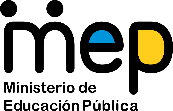 El trabajo autónomo es la capacidad de realizar tareas por nosotros mismos, sin necesidad de que nuestros/as docentes estén presentes. 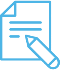 Me preparo para hacer la guía Pautas que debo verificar antes de iniciar mi trabajo.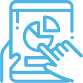 Voy a recordar lo aprendido y/ o aprender. 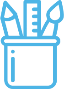  3.	 Pongo en práctica lo aprendido: Centro Educativo: Educador/a: Nivel: Décimo añoAsignatura: QuímicaAprendizaje esperado:Distinguir de acuerdo con el concepto de átomo y sus partes, las diferentes características que presentan los elementos que nos rodean.	Aprendizaje esperado:Distinguir de acuerdo con el concepto de átomo y sus partes, las diferentes características que presentan los elementos que nos rodean.	Materiales o recursos que voy a necesitar Libros de consulta, material impresoInternet si está disponible, Cuaderno, lápiz, bolígrafo, lápices de color, marcadores, cartulina o cartones delgados que puedan ser reutilizados como cajas de empaque.Condiciones que debe tener el lugar donde voy a trabajar Un espacio cómodo, libre de ruido de preferencia, una mesa de trabajo, luz natural idealmenteTiempo en que se espera que realice la guía Tres horas que pueden distribuirse en tres momentos durante la semanaIndicaciones Reviso el material proporcionado en el siguiente enlacehttps://issuu.com/alejandrasilva75/docs/revista_digital__quimica_Actividad Preguntas para reflexionar y responder Reviso el material proporcionado en el siguiente enlacehttps://www.pinterest.es/pin/414612709445015243/Observo la información del video, como complemento puede realizarse la maqueta con materiales que se tengan en la casa, lo importante es la representación de las partículas sub atómicas presentes en el video. (si no se cuenta con los materiales, realizar un pequeño resumen del video, no se desea la exposición de ningún miembro por la obtención de alguno de los materiales descritosLea la información brindada en el enlace anterior-	Realice un cuadro donde se indique las partículas subatómicas presentes en los átomos de los elementosIndicaciones Repaso de las partículas subatómicas que conforman la materia.Indicaciones o preguntas para auto regularse y evaluarse¿Qué sabía antes sobre el átomo y las partículas subatómicas¿ ¿Qué puedo mejorar de mi trabajo?¿Leo y discuto en familia, el siguiente artículo¿Cómo le puedo explicar a otra persona lo que aprendí?Con el trabajo autónomo voy a aprender a aprender Con el trabajo autónomo voy a aprender a aprender Reviso las acciones realizadas durante la construcción del trabajo.Marco una X encima de cada símbolo al responder las siguientes preguntas Reviso las acciones realizadas durante la construcción del trabajo.Marco una X encima de cada símbolo al responder las siguientes preguntas ¿Leí las indicaciones con detenimiento?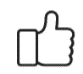 ¿Realice la práctica solicitada?¿Busqué en el diccionario o consulté con un familiar el significado de las palabras que no conocía?¿Me devolví a leer las indicaciones cuando no comprendí qué hacer?Con el trabajo autónomo voy a aprender a aprenderCon el trabajo autónomo voy a aprender a aprenderValoro lo realizado al terminar por completo el trabajo.Marca una X encima de cada símbolo al responder las siguientes preguntasValoro lo realizado al terminar por completo el trabajo.Marca una X encima de cada símbolo al responder las siguientes preguntas¿Leí mi trabajo para saber si es comprensible lo escrito o realizado?¿Revisé mi trabajo para asegurarme si todo lo solicitado fue realizado?¿Me siento satisfecho con el trabajo que realicé?Explico ¿Cuál fue la parte favorito del trabajo?¿Qué puedo mejorar, la próxima vez que realice la guía de trabajo autónomo?Explico ¿Cuál fue la parte favorito del trabajo?¿Qué puedo mejorar, la próxima vez que realice la guía de trabajo autónomo?Autoevalúo mi nivel desempeñoAl terminar por completo el trabajo, autoevalúo el nivel de desempeño alcanzadoAutoevalúo mi nivel desempeñoAl terminar por completo el trabajo, autoevalúo el nivel de desempeño alcanzadoAutoevalúo mi nivel desempeñoAl terminar por completo el trabajo, autoevalúo el nivel de desempeño alcanzadoAutoevalúo mi nivel desempeñoAl terminar por completo el trabajo, autoevalúo el nivel de desempeño alcanzadoMarco una (X)encima del nivel que mejor represente mi desempeño en cada indicadorMarco una (X)encima del nivel que mejor represente mi desempeño en cada indicadorMarco una (X)encima del nivel que mejor represente mi desempeño en cada indicadorMarco una (X)encima del nivel que mejor represente mi desempeño en cada indicadorIndicadores de aprendizaje esperadoNiveles de desempeñoNiveles de desempeñoNiveles de desempeñoIndicadores de aprendizaje esperadoInicialIntermedioAvanzadoDescribo las causas y efectos que originan las nociones básicas y la teoría relacionada con el átomo, partículas subatómicas, número atómico, número másico, isótopos, masa atómica promedio en datos, hechos o acciones en contextos complejos.Menciono aspectos generales las nociones básicas y la teoría relacionada con el átomo, partículas subatómicas, número atómico, número másico, isótopos, masa atómica promedio.Resalto aspectos específicos de las nociones básicas y la teoría relacionada con el átomo, partículas subatómicas, número atómico, número másico, isótopos, masa atómica promedio de un sistema presente en un contexto comPuntualizo aspectos significativos las nociones básicas y la teoría relacionada con el átomo, partículas subatómicas, número atómico, número másico, isótopos, masa atómica promedio de los sistemas presentes en contextos complejos, para la comprensión de una situación o fenómeno.